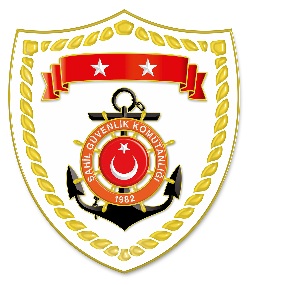 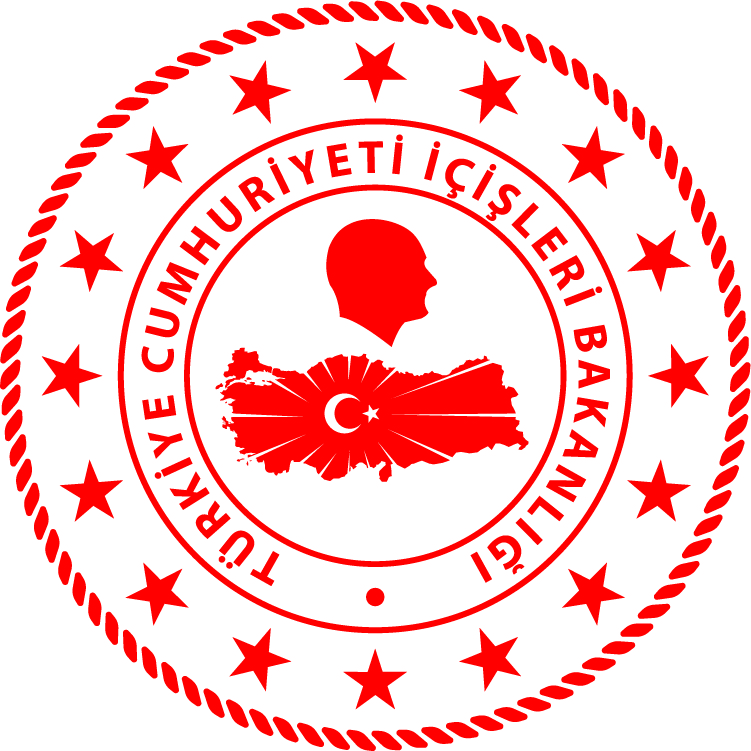 SG Ege Deniz Bölge Komutanlığı *Paylaşılan veriler deniz yoluyla yapılan düzensiz göç esnasında meydana gelen ve arama kurtarma faaliyetleri icra edilen olaylara ait bilgiler içerdiğinden olayların bitiminde değişiklik gösterebilmektedir. Nihai istatistikî verilere, sona eren ay verisi olarak www.sg.gov.tr/duzensiz_goc_istatistikleri.html   linkinden ulaşılabilmektedir.S.NoTARİHMEVKİ VE SAATDÜZENSİZ GÖÇ VASITASIYAKALANAN TOPLAM DÜZENSİZ GÖÇMEN KAÇAKÇISI/ŞÜPHELİKURTARILAN TOPLAM DÜZENSİZ GÖÇMEN SAYISIBEYANLARINA GÖRE KURTARILAN
 DÜZENSİZ GÖÇMEN UYRUKLARI117 Mart 2023MUĞLA/Datça07.05Fiber Tekne-63 Yemen, 2 Suriye, 1 Filistin217 Mart 2023İZMİR/Selçuk07.50Lastik Bot-3021 Kongo, 5 Filistin, 3 Gambiya, 1 Gine317 Mart 2023MUĞLA/Bodrum08.05Lastik Bot-3112 Mali, 4 Filistin, 4 Orta Afrika, 3 Haiti, 3 Fildişi Sahili, 2 Gine, 1 Gambiya, 1 Suriye, 1 Kongo417 Mart 2023BALIKESİR/Ayvalık10.17Ada Üzerinden-3634 Kongo, 2 Angola518 Mart 2023İZMİR/Menderes06.00Lastik Bot-4645 Liberya, 1 Suriye  619 Mart 2023İZMİR/Dikili07.30Lastik Bot-2512 Filistin, 4 Orta Afrika, 3 Yemen, 2 Eritre, 2 Liberya, 1 Fildişi Sahilleri, 1 Mali719 Mart 2023ÇANAKKALE/Ayvacık11.01Yüzerek-11 İran